Главный специалист  - эксперт Группы ВСМИМясоедова Юлия Сергеевна 8(4722)30-69-48   +7 (908) 781-09-73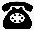 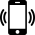                                                                                                                            MyasoedovaYU@041.pfr.gov.ru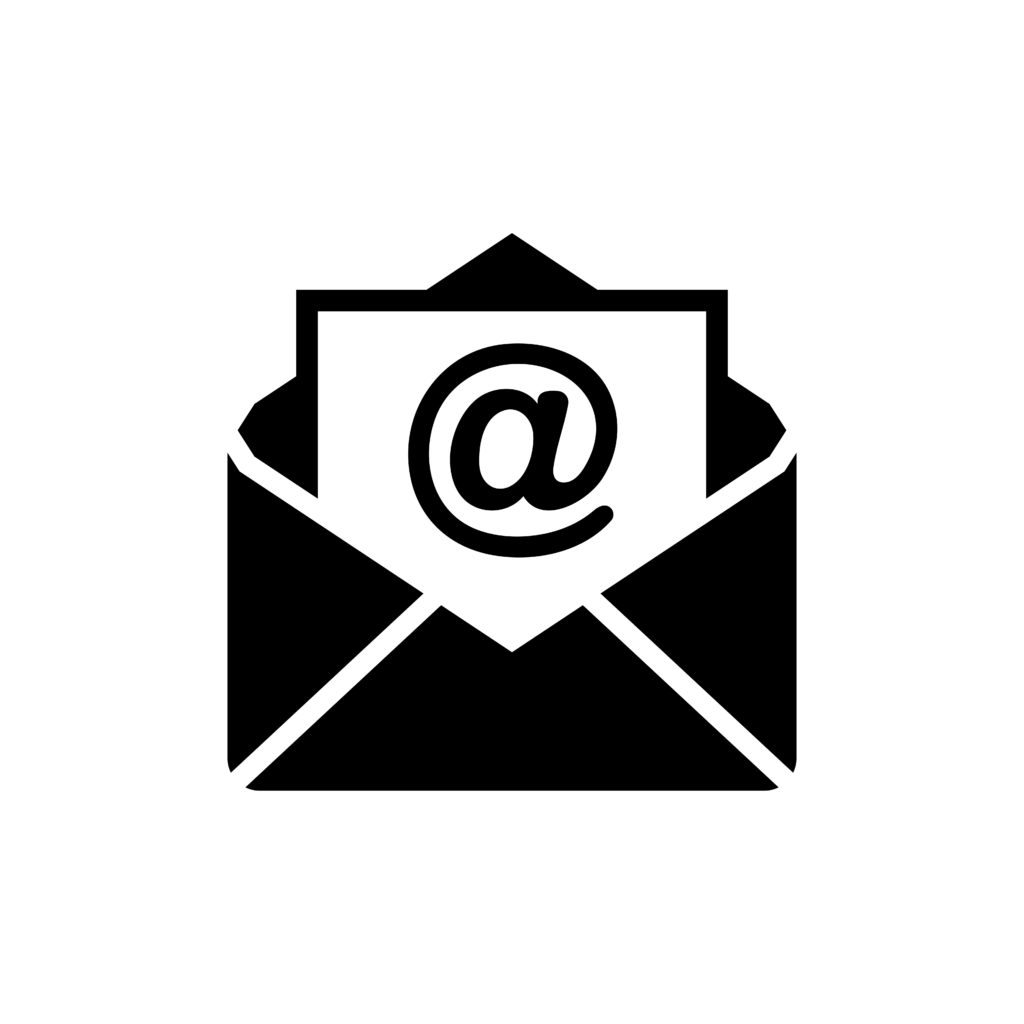 Социальный фонд России начнет предоставлять единое пособие на детей и беременным женщинам с 2023 годаНовую выплату смогут получить женщины, вставшие на учет по беременности в ранние сроки, а также родители детей до 17 лет. Единое пособие объединит ряд действующих сегодня мер социальной поддержки нуждающимся семьям. Осуществлять выплату будет Социальный фонд России, который начнет работу с января 2023 года.Согласно утвержденным правилам, единое пособие будет назначаться семьям с доходами ниже регионального прожиточного минимума на человека. Чтобы выплату получали те, кто в нем нуждается, при оформлении применяется комплексная оценка доходов и имущества семьи.От доходов зависит и размер пособия. Он составит 50%, 75% или 100% регионального прожиточного минимума на взрослого или ребенка – в зависимости от того, по какому основанию установлено пособие. В Белгородской области выплата на детей составит от 5 856,50 тыс. до 11 713 тыс. руб. Для беременных женщин соответствующая сумма по Белгородской области  составит от 6 581 тыс. до 13 162 тыс. рублей в месяц. Сейчас будущие мамы получают 50% прожиточного минимума.При введении единого пособия предусмотрен переходный период. Семьи вправе сохранить прежние выплаты до окончания периода их назначения или перейти на новое пособие. Родители детей до трех лет, рожденных до 2023 года, вправе получать выплаты по старым правилам до наступления трехлетнего возраста ребенка.Благодаря введению единого пособия в России будет выстроена комплексная адресная поддержка семей с детьми с ранних сроков беременности до достижения ребенком 17 лет. Унифицированные правила сделают предоставление выплат более простым и понятным для семей, а переходный период позволит родителям плавно перейти с установленных сегодня пособий к новому единому.Подать заявление на получение пособия можно будет уже в конце декабря на портале госуслуг. С 9 января заявления родителей начнут принимать многофункциональные центры и клиентские офисы Социального фонда России.